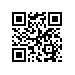 О составе государственной экзаменационной комиссии по проведению государственной итоговой аттестации студентки образовательной программы Психология факультета социальных наук и секретаре государственной экзаменационной комиссииПРИКАЗЫВАЮ:Утвердить государственную экзаменационную комиссию (далее – ГЭК) по проведению государственной итоговой аттестации студентки 4 курса образовательной программы бакалавриата Психология, направления подготовки 37.03.01 Психология, факультета социальных наук, очной формы обучения в составе локальной ГЭК, а также секретаря локальной ГЭК.Утвердить локальную ГЭК по защите выпускных квалификационных работ:Локальная ГЭК №8:Председатель локальной ГЭК № 8- Спиридонов В.Ф., доктор психол. наук, профессор, заведующий лабораторией когнитивных исследований факультета психологии Института общественных наук ФГБОУ ВО РАНХиГСЧлены локальной ГЭК № 8:Марцинковская Т. Д., доктор психологических наук, профессор, директор Института психологии им. Л.С. Выготского ФГБОУ ВО «Российский государственный гуманитарный университет» (РГГУ) Печенкова Е.В., кандидат психол. наук, ведущий научный сотрудник научно-учебной лаборатории когнитивных исследованийУточкин И.С., кандидат психол. наук, заведующий научно-учебной лабораторией когнитивных исследований, профессор департамента психологии факультета социальных наукХархурин Анатолий Владимирович, PhD, доцент департамента психологии факультета социальных наукМорозов М. И., научный сотрудник, преподаватель кафедры общей психологии факультета психологии Института общественных наук ФГБОУ ВО РАНХиГССекретарь локальной ГЭК № 8 – Ваза А.М., начальник отдела сопровождения учебного процесса в бакалавриате ОП «Психология» факультета социальных наук.Проректор										С.Ю. РощинРегистрационный номер: 6.18.1-01/2309-03Дата регистрации: 23.09.2019